ТВОЕ ВРЕМЯ Молодёжная политика Пермского района17 янв в 9:19Действия#твоевремя #пермрайон2020 #молодежьпк

ГРАНТОВЫЙ КОНКУРС ВОЕННО-ИСТОРИЧЕСКОЙ ТЕМАТИКИ 

Описание Российское военно-историческое общество принимает заявки на Всероссийский конкурс лучших проектов военно-исторической тематики. Конкурс призван поддержать лучшие инициативы, направленные на сохранение военно-исторического наследия нашей страны. 

Для кого: НКО (ТОСы, местные отделения общественных организаций) и юридические лица.

Номинации Конкурс: 
-Проекты в сфере военно-исторической науки;
-Музейно-выставочные и экспозиционные проекты; 
-Военно-патриотическое воспитание в рамках детских военно¬исторических лагерей;
-Военно-исторические фестивали; 
-Поисковые и военно-археологические экспедиции. 

Дедлайн: до 15 февраля 2020 г. 

Итоги Конкурса будут подведены до 10 апреля 2020 года и опубликованы на сайте Российского военно-исторического общества. 

Сумма поддержки не более 2 млн.руб на проект. 

Подробнее https://www.конкурсрвио.рф/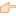 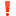 